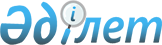 О ПОСТАНОВЛЕНИИ СОВЕТА МИНИСТРОВ СССР И ВЦСПС ОТ 11 ОКТЯБРЯ 1990 ГОДА N 1013 "ОБ УЛУЧШЕНИИ ОБЕСПЕЧЕНИЯ РАБОЧИХ И СЛУЖАЩИХ, ВЫПОЛНЯВШИХ ИНТЕРНАЦИОНАЛЬНЫЙ ДОЛГ, ПОСОБИЯМИ ПО ВРЕМЕННОЙ НЕТРУДОСПОСОБНОСТИ" [АФГАНИСТАН]
					
			Утративший силу
			
			
		
					П О С Т А Н О В Л Е Н И Е Совета Министpов Казахской ССР и Совета Федеpации пpофсоюзов Казахской ССР от 31 октябpя 1990 года N 433. Утратило силу постановлением Правительства Республики Казахстан от 3 июля 2010 года N 692      Сноска. Утратило силу постановлением Правительства РК от 03.07.2010 № 692.      Совет Министров Казахской ССР и Совет Федерации профсоюзов Казахской ССР ПОСТАНОВЛЯЕТ: 

      Принять к сведению, что Совет Министров СССР и ВЦСПС постановлением от 11 октября 1990 г. N 1013 в целях улучшения обеспечения рабочих и служащих, выполнявших интернациональный долг, пособиями по временной нетрудоспособности: 

      - установили, что рабочим и служащим при наступлении временной нетрудоспособности вследствие ранения, контузии, увечья или заболевания, полученных при выполнении интернационального долга, пособие выдается в размере 100 процентов заработка независимо от непрерывного трудового стажа. 

      В связи с этим подпункт "а" пункта 25 Основных условий обеспечения пособиями по государственному социальному страхованию, утвержденных постановлением Совета Министров СССР и ВЦСПС от 23 февраля 1984 г. N 191 "О пособиях по государственному социальному страхованию" (СП СССР, 1984 г., N 8, ст.46; подпункт "а" пункта 25 приложения N 1 к постановлению Совета Министров Казахской ССР и Казсовпрофа от 29 марта 1984 г. N 121, СП КазССР 1984 г., N 8, ст.26), дополнили абзацем следующего содержания: 

      "рабочим и служащим, если временная нетрудоспособность наступила вследствие ранения, контузии, увечья или заболевания, полученных при выполнении интернационального долга"; 

      - решили расходы на выплату пособий в размерах, предусмотренных указанным постановлением, производить за счет средств бюджета государственного социального страхования без выделения дополнительных ассигнований из союзного бюджета. 



 

             Председатель Председатель 

     Совета Министров Казахской ССР Совета Федерации Профсоюзов 

 
					© 2012. РГП на ПХВ «Институт законодательства и правовой информации Республики Казахстан» Министерства юстиции Республики Казахстан
				